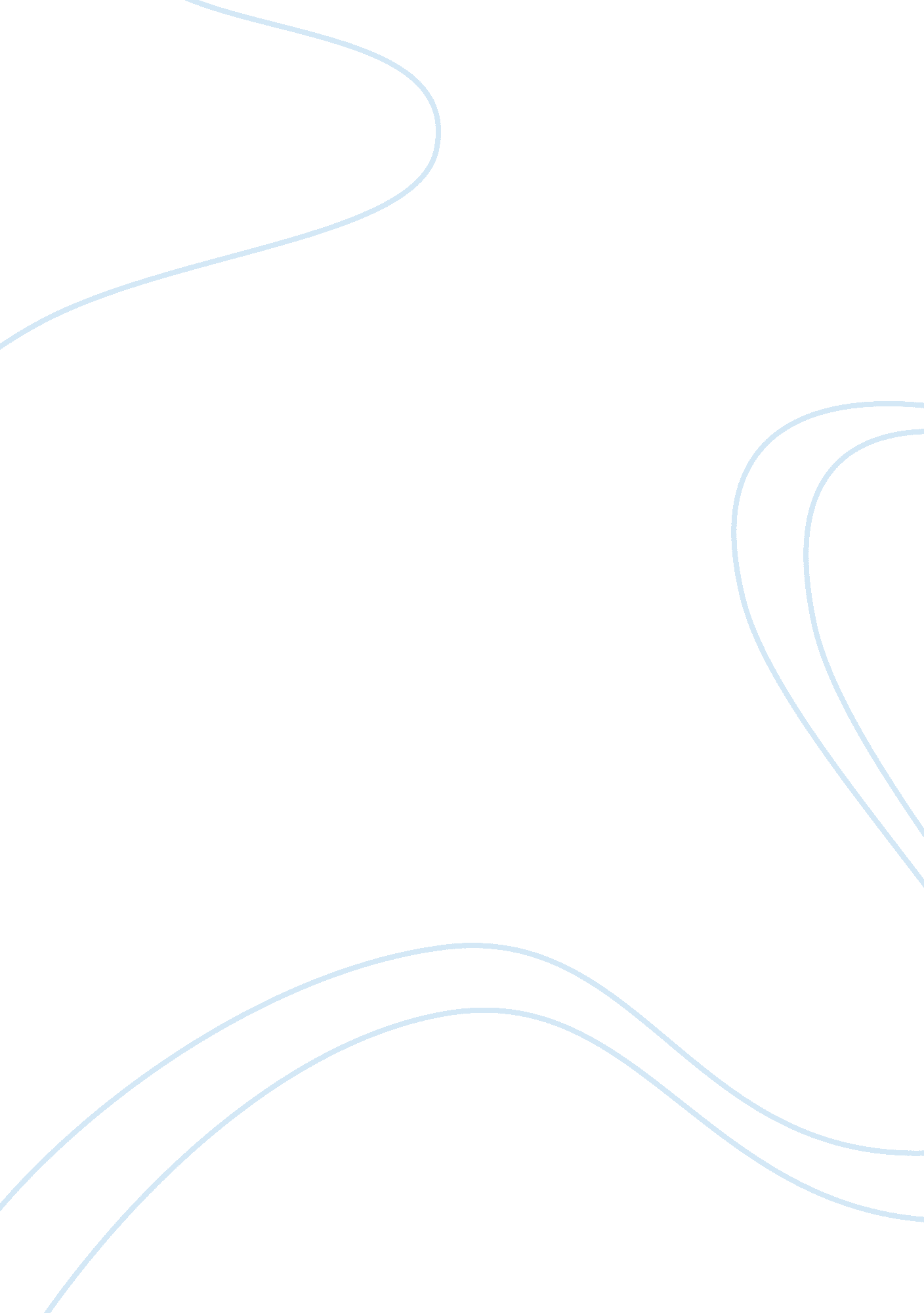 Internship with guangdong folk arts museum in chinaArt & Culture, Artists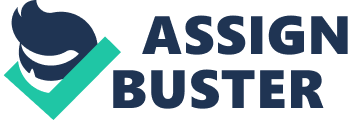 At first, I was nervous not knowing what was expected of me or the challenges I would face. The major challenge was language difference, especially when interacting with customer and staff. However, I did my best to create a profitable impact and add value both to Guangdong and myself. 

There was both memorable and awkward situation during the two months in Guangdong but all these posed as lessons and opportunities to learn more. With the help of one of the staff, I gained confidence, customer relation skills, teamwork skills, intrapersonal and interpersonal communication skills. The main focus of my internship would be the opportunity to participate in the exhibition of Lingnan Folk Craftworks, Sparkling Flowers, and Ingenious Craftsmanship and Creativity. Sparkling flowers exhibition entailed displaying all collected works by Enamel while Craftsmanship and Creativity involved works by Canton Embroidery. Exhibiting Lingnan Folk Craftworks expounded more on the culture and traditions of chines. I came to learn of their unique art, painting and paper cutting skills, as well as, their cultural beliefs. Lastly, I also came to learn of the Guangzhou residential furnishings with keen reference to the furniture tracing back to Ming and Qing dynasties. However, designs for furniture have changed and the old have been replaced with better designs or refurnished to be better. It was clear that the preferences and designs of people change with emerging trends. 